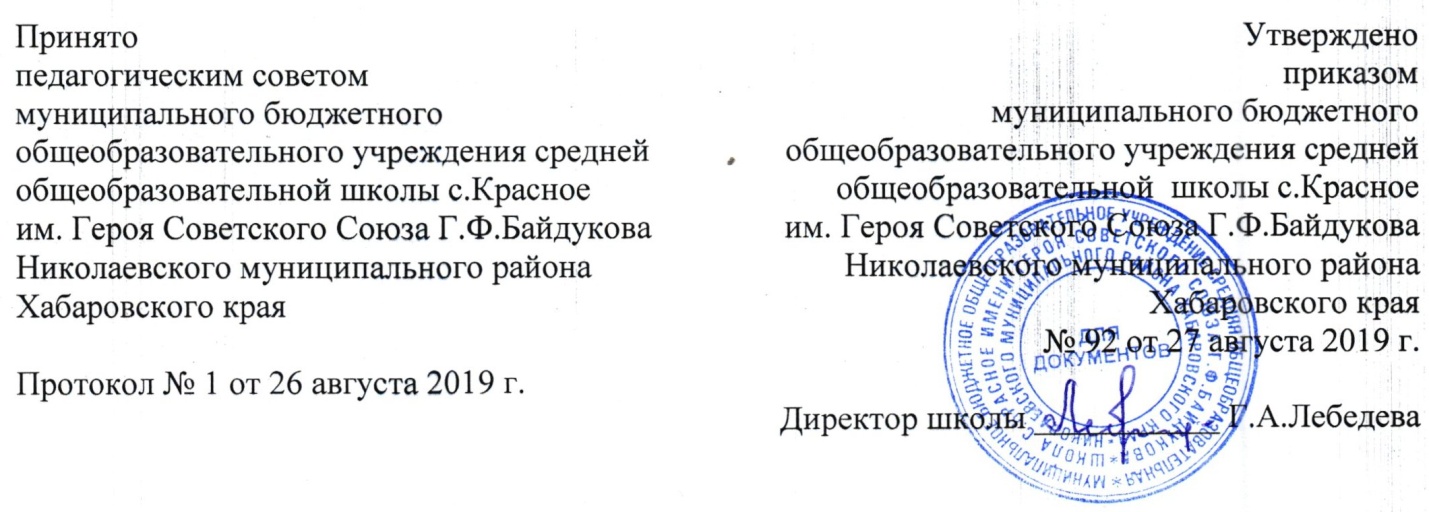 Положениео мерах социальной (материальной) поддержки и стимулирования обучающихся муниципального бюджетного общеобразовательного учреждения средней общеобразовательной школы с.Красное им. Героя Советского Союза Г.Ф.Байдукова Николаевского муниципального района Хабаровского краяОбщие положения.Настоящее Положение разработано в соответствии с Федеральным законом от 29.12.2012 № 273-ФЗ «Об образовании в Российской Федерации» гл.4 ст. 34., ст.36(п.16)Положение определяет виды мер социальной поддержки и стимулирования обучающихся муниципального бюджетного общеобразовательного учреждения средняя общеобразовательная школа с.Красное Николаевского муниципального района Хабаровского края (далее - Школа)Основные права обучающихся и  меры их социальной поддержки и стимулированияОбучающимся предоставляются академические права на:выбор организации, осуществляющей образовательную деятельность, формы получения образования и формы обучения после получения основного общего образования или после достижения восемнадцати лет;предоставление условий для обучения с учетом особенностей их психофизического развития и состояния здоровья, в том числе получение социально-педагогической и психологической помощи, бесплатной психолого-медико-педагогической коррекции;обучение по индивидуальному учебному плану, в том числе ускоренное обучение, в пределах осваиваемой образовательной программы в порядке, установленном локальными нормативными актами;уважение человеческого достоинства, защиту от всех форм физического и психического насилия, оскорбления личности, охрану жизни и здоровья;свободу совести, информации, свободное выражение собственных взглядов и убеждений;каникулы — плановые перерывы при получении образования для отдыха и иных социальных целей в соответствии с законодательством об образовании и календарным учебным графиком;перевод в другую школу, реализующую образовательную программу соответствующего уровня, в порядке, предусмотренном федеральным органом исполнительной власти, осуществляющим функции по выработке государственной политики и нормативно-правовому регулированию в сфере образования;участие в управлении школой в порядке, установленном ее уставом;ознакомление со свидетельством о государственной регистрации, с уставом, с лицензией на осуществление образовательной деятельности, со свидетельством о государственной аккредитации, с учебной документацией, другими документами, регламентирующими организацию и осуществление образовательной деятельности в школе;бесплатное пользование библиотечно-информационными ресурсами, учебной, производственной  базой школы;пользование в порядке, установленном локальными нормативными актами, лечебно-оздоровительной инфраструктурой, объектами культуры и объектами спорта школы;развитие своих творческих способностей и интересов, включая участие в конкурсах, олимпиадах, выставках, смотрах, физкультурных мероприятиях, спортивных мероприятиях, в том числе в официальных спортивных соревнованиях, и других массовых мероприятиях;поощрение за успехи в учебной, физкультурной, спортивной, общественной, научной, научно-технической, творческой, экспериментальной и инновационной деятельности.Обучающимся предоставляются следующие меры социальной поддержки и стимулирования:Обеспечение питанием в случаях и в порядке, которые установлены федеральными законами, законами субъектов Российской Федерации.Подарки, состоящие из ученических принадлежностей, книг и др.,  которые  присуждаются обучающимся, находящимся в трудной материальной ситуации, не имеющим дисциплинарных нареканий в период обучения в школе, имеющим высокие образовательные достижения.Иные меры социальной поддержки, предусмотренные нормативными правовыми актами Российской Федерации и нормативными правовыми актами субъектов Российской Федерации, правовыми актами органов местного самоуправления, локальными нормативными актами.Обучающиеся имеют право на посещение по своему выбору мероприятий, которые проводятся в организации, осуществляющей образовательную деятельность, и не предусмотрены учебным планом, в порядке, установленном локальными нормативными актами. Привлечение обучающихся без их согласия и несовершеннолетних обучающихся без согласия их родителей (законных представителей) к труду, не предусмотренному образовательной программой, запрещается.Обучающиеся имеют право на участие в общественных объединениях, а также на создание общественных объединений обучающихся в установленном федеральным законом порядке.Принуждение обучающихся, воспитанников к вступлению в общественные объединения, в том числе в политические партии, а также принудительное привлечение их к деятельности этих объединений и участию в агитационных кампаниях и политических акциях не допускается.Право на получение денежной премии и других форм материальной поддержкиОбучающиеся Школы могут  поощряться за:- успехи в учёбе, высокий образовательный рейтинг по итогам учебного года;- участие и победу в учебных, творческих конкурсах, 
научно-практических конференциях, олимпиадах разного уровня, спортивных состязаниях;- общественно-полезную деятельность. Поощрения к обучающимся применяются по представлению Педагогического совета, классного руководителя, а также на основании приказов директора Школы о проведении конкурсов, соревнований и т.п.Приказы директора Школы о поощрении доводятся до сведения обучающихся и их родителей (законных представителей) в обстановке широкой гласности, а также путем направления родителям (законным представителям) обучающихся благодарственных писем и публикации об успехах обучающихся в школьной печати.Выпускники Школы, достигшие особых успехов при освоении общеобразовательных программ среднего общего образования, награждаются в установленном порядке золотой или серебряной медалью.Выпускники, достигшие особых успехов в изучении одного или нескольких предметов, награждаются в установленном порядке похвальной грамотой «За особые успехи в изучении отдельных предметов».Пользование учебниками, учебными пособиями, средствами обучения и воспитанияОбучающимся, осваивающим основные образовательные программы за счет бюджетных ассигнований федерального бюджета, бюджетов субъектов Российской Федерации и местных бюджетов в пределах федеральных государственных образовательных стандартов, образовательных стандартов, организациями, осуществляющими образовательную деятельность, бесплатно предоставляются в пользование на время получения образования учебники и учебные пособия, а также учебно-методические материалы, средства обучения и воспитания.Организация питания обучающихсяОрганизация питания обучающихся возлагается на организации, осуществляющие образовательную деятельность. В Школе осуществляется горячее 2-хразовое питание. Напишите подробности осуществления питанияРасписание занятий предусматривать перерывы достаточной продолжительности для питания обучающихся.Обеспечение питанием обучающихся за счет бюджетных ассигнований местного бюджета осуществляется органами местного самоуправления или за счет родительской платы.Охрана здоровья обучающихсяОхрана здоровья обучающихся включает в себя:оказание первичной медико-санитарной помощи в порядке, установленном законодательством в сфере охраны здоровья;организацию питания обучающихся;определение оптимальной учебной, внеучебной нагрузки, режима учебных занятий и продолжительности каникул;пропаганду и обучение навыкам здорового образа жизни, требованиям охраны труда;организацию и создание условий для профилактики заболеваний и оздоровления обучающихся, для занятия ими физической культурой и спортом;прохождение обучающимися в соответствии с  законодательством   Российской Федерации периодических медицинских осмотров и диспансеризации;профилактику и запрет курения, употребления алкогольных, слабоалкогольных напитков, пива, наркотических средств и психотропных веществ;обеспечение безопасности обучающихся во время пребывания в Школе;профилактику несчастных случаев с обучающимися во время пребывания в Школе; проведение санитарно-противоэпидемических и профилактических мероприятий.Организация охраны здоровья обучающихся (за исключением оказания первичной медико-санитарной помощи, прохождения периодических медицинских осмотров и диспансеризации) осуществляется Школой.Организацию оказания первичной медико-санитарной помощи обучающимся осуществляют органы исполнительной власти в сфере здравоохранения. Для этого Школа предоставляет помещение с соответствующими условиями для работы медицинских работников.Школа при реализации образовательных программ создает условия для охраны здоровья обучающихся, в том числе обеспечивает:текущий контроль за состоянием здоровья обучающихся;проведение санитарно-гигиенических, профилактических и оздоровительных мероприятий, обучение и воспитание в сфере охраны здоровья граждан в Российской Федерации;соблюдение государственных санитарно-эпидемиологических правил и нормативов;расследование и учет несчастных случаев с обучающимися во время пребывания в Школе, в порядке, установленном федеральным органом исполнительной власти, осуществляющим функции по выработке государственной политики и нормативно-правовому регулированию в сфере образования, по согласованию с федеральным органом исполнительной власти, осуществляющим функции по выработке государственной политики и нормативно-правовому регулированию в сфере здравоохранения.Для обучающихся, осваивающих основные общеобразовательные программы и нуждающихся в длительном лечении, а также детей-инвалидов, которые по состоянию здоровья не могут посещать образовательные организации, может быть организовано  обучение на дому. Основанием для организации обучения на дому являются заключение медицинской организации и в письменной форме обращение родителей (законных представителей).Порядок регламентации и оформления отношений государственной и муниципальной образовательной организации и родителей (законных представителей) обучающихся, нуждающихся в длительном лечении, а также детей-инвалидов в части организации обучения по основным общеобразовательным программам на дому или в медицинских организациях определяется нормативным правовым актом уполномоченного органа государственной власти субъекта Российской Федерации.Психолого-педагогическая, медицинская и социальная помощь обучающимся, испытывающим трудности в освоении основных общеобразовательных программ, развитии и социальной адаптацииПсихолого-педагогическая, медицинская и социальная помощь включает в себя:психолого-педагогическое консультирование обучающихся, их родителей (законных представителей) и педагогических работников;коррекционно-развивающие и компенсирующие занятия с обучающимися, логопедическую помощь обучающимся;комплекс реабилитационных и других медицинских мероприятий;помощь обучающимся в профориентации  и социальной адаптации.Психолого-педагогическая, медицинская и социальная помощь оказывается детям на основании заявления или согласия в письменной форме их родителей (законных представителей).